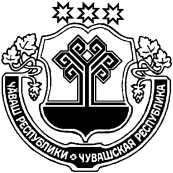           Руководствуясь Федеральным законом от 17.07.2009 №172-ФЗ «Об антикоррупционной экспертизе нормативных правовых актов и проектов нормативных правовых актов», в соответствии с Уставом Чутеевского сельского поселения Янтиковского района Чувашской Республики, администрация Чутеевского сельского поселения Янтиковского района п о с т а н о в л я е т:         1. Утвердить прилагаемый порядок предоставления в прокуратуру Янтиковского района нормативных правовых актов и проектов нормативных  правовых актов администрации, Собрания депутатов Чутеевского сельского поселения Янтиковского района Чувашской Республики для проведения антикоррупционной экспертизы.        2. Контроль за исполнением настоящего постановления оставлю за собой.        3. Настоящее постановление вступает в силу с момента его официального опубликования. Глава Чутеевского сельского поселенияЯнтиковского района Чувашской Республики                                          Г.П.Куклов                                                                                             Приложение                                                                                             к постановлению  администрации                                                                                              Чутеевского сельского поселения                                                                                             Янтиковского района                                                                                               от 14.04.2020 № 18                                                                                                                                  Порядокпредоставления в  прокуратуру Янтиковского района нормативных правовых актов и проектов нормативных  правовых актов администрации, Собрания депутатов Чутеевского сельского поселения Янтиковского района Чувашской Республики для проведения антикоррупционной экспертизы1.Общие положения                      1.1. Порядок предоставления в прокуратуру Янтиковского района нормативных правовых актов и проектов нормативных правовых актов для проведения антикоррупционной экспертизы (далее Порядок) разработан на основании ч. 1 ст. 6 Федерального закона от 25. 12. 2008 № 273-ФЗ «О противодействии коррупции»,  ч. 1, 2 ст.3 Федерального закона от 17.07.2009 № 172-ФЗ «Об антикоррупционной экспертизе нормативных правовых актов и проектов нормативных правовых актов».          1.2. Направлению в прокуратуру Янтиковского района подлежат нормативные правовые акты и их проекты, касающиеся:          1) прав, свобод и обязанностей человека и гражданина;          2) муниципальной собственности и муниципальной службы, бюджетного, налогового, лесного, водного, земельного, градостроительного, природоохранного законодательств;          3) социальных гарантий лицам, замещающим (замещавшим) муниципальные должности, должности муниципальной службы.          1.3. Все нормативные правовые акты (проекты нормативных правовых актов) администрации, Собрания депутатов Чутеевского сельского поселения Янтиковского района в обязательном порядке подлежат проверке на соответствие законодательству и антикоррупционной экспертизе, проводимых прокуратурой Янтиковского района.  2. Предоставление нормативных правовых актов и их проектов для проведения антикоррупционной экспертизы          2.1. Администрация Чутеевского сельского поселения Янтиковского района обеспечивает поступление в прокуратуру Янтиковского района  нормативных правовых актов в течение 10 (десяти) рабочих дней с момента их подписания уполномоченным лицом.          Проекты нормативных правовых актов передаются администрацией Чутеевского сельского поселения Янтиковского района в прокуратуру Янтиковского района не менее чем за 10 (десять) рабочих дней до планируемой даты их рассмотрения и принятия.         Нормативные правовые акты (проекты нормативных правовых актов) предоставляются  в прокуратуру Янтиковского района на бумажном носителе за подписью уполномоченного лица.          Дополнительно, в случае наличия технической возможности, нормативные правовые акты (проекты нормативных правовых актов) направляются в форме электронного документа.          В случае поступления из прокуратуры Янтиковского района отрицательного заключения на проект нормативного правого акта, проект дорабатывается в соответствии с заключением прокурора, приводится в соответствие с действующим законодательством, и повторно направляется в прокуратуру Янтиковского района для антикоррупционной и правовой экспертизы.        2.2. Глава сельского поселения распоряжением назначает должностное лицо, ответственное за предоставление в прокуратуру Янтиковского района нормативных правовых актов (проектов нормативных правовых актов) администрации, Собрания депутатов Чутеевского сельского поселения Янтиковского района в установленные настоящим порядком сроки.        2.3. На ответственное лицо возлагается обязанность по ведению учета всех направленных в прокуратуру Янтиковского района нормативных правовых актов, проектов нормативных правовых актов. С этой целью ответственным лицом ведутся соответствующие реестры, где отражаются поступившие из прокуратуры требования прокурора об изменении нормативного правового акта или приведения проекта нормативного правового акта в соответствие с действующим законодательством.        3. Порядок рассмотрения поступившего требования прокурора об изменении нормативного правового акта        При поступлении из прокуратуры Янтиковского района требования прокурора об изменении нормативного правового акта с целью исключения содержащихся в нем коррупционногенных факторов,  глава Чутеевского сельского поселения Янтиковского района, должностное лицо, ответственное за предоставление в прокуратуру Янтиковского района нормативных правовых актов (проектов нормативных правовых актов) администрации Чутеевского сельского поселения Янтиковского района в соответствии с компетенцией подготавливают все соответствующие документы для рассмотрения требования прокурора на ближайшем заседании Совета по противодействию коррупции,  в соответствии с компетенцией  заблаговременно направляет извещение прокурору о дате и месте  заседания Совета по противодействию коррупции, на котором будет рассматриваться требование.          4. Проведение сверки с прокуратурой Янтиковского района       Ежемесячно, не позднее последнего рабочего дня текущего месяца, ответственным должностным лицом в прокуратуру Янтиковского района предоставляется акт сверки направленных в прокуратуру Янтиковского района документов.          Акт сверки должен содержать следующие сведения:          - период, за который проводится сверка;           - количество направленных в прокуратуру Янтиковского района нормативных правовых актов и проектов нормативных правовых актов (раздельно);           - подписи ответственных лиц           5. Ответственность за неисполнение настоящего положения
       За нарушение настоящего порядка должностное лицо, ответственное за предоставления в прокуратуру Янтиковского района нормативных правовых актов и проектов нормативных правовых актов несет ответственность в соответствии с законодательством.Об утверждении Положения о порядке предоставления в прокуратуру Янтиковского района нормативных правовых актов и проектов нормативных правовых актов администрации, Собрания депутатов Чутеевского сельского поселения Янтиковского района, для проведения антикоррупционной экспертизы